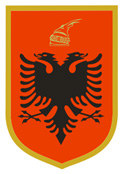 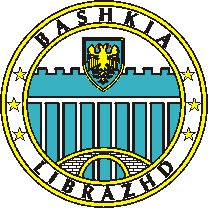 ___________________________                                   ____________________________  REPUBLIKA E SHQIPËRISËBASHKIA   LIBRAZHDSHPALLJEPËR LEVIZJEN PARALELE DHE PËR PRANIMIN NË SHËRBIMIN CIVIL NË KATEGORINË EKZEKUTIVE ( Specialist )Lloji i diplomës : Bachelor , Master Profesional  ose Shkencor në Shkenca Humane ,Sociale Në zbatim të ligjit 152/2013, “Për nëpunësin civil ” i ndryshuar ,neni 22 e neni 25 ,si dhe të Kreut II, III, IV dhe VII, të Vendimit të Këshillit të Ministrave ,  Nr. 243, datë 18/03/2015, Bashkia Librazhd shpall procedurën e levizjes paralele  dhe pranimit në shërbimin civil për pozicionin e punës, 1 (nji ) Përgjegjës i Njësisë për Kordinimin e  Integrimit Europian  dhe Ndihmës së Huaj – Kategoria IV- a .Pozicionet e mësipërme , u ofrohen fillimisht nëpunësve civilë të së njëjtës kategorie për proçedurën e lëvizjes paralele ! Vetëm në rast se nga këto pozicione, në përfundim të proçedurës së levizjes paralele rezultojnë vakante, ato janë të vlefshme për konkurimin nëpërmjet proçedurës së pranimit në shërbimin civil për kategorinë ekzekutive.Për të dy procedurat  (lëvizje paralele dhe pranim në shërbimin civil në kategorinë ekzekutive) aplikohet në të njëjtën kohë.Për të dy proçedurat  ( lëvizje paralele dhe pranim në shërbimin civil në kategorinë ekzekutive )  aplikohet në të njëjtën kohë !Afati për dorzimin e dokumentave për :Lëvizje paralele : 15.12.2021Afati për dorzimin e dokumentave për :Pranimin në shërbimin civil: 20.12.2021Përshkrimi i përgjithsues i punës  për  pozicionin/et si më sipërm është :1.Kordinimi  dhe  bashkërendimi  i proçesit  të integrimit  evropian  si dhe  asistencës së bashkimit  evropian në nivel vendor.2.Koordinimi dhe bashkërendimi i ndihmës së huaj nga donatorët e tjerë ( Partnerët  për  Zhvillim dhe Integrim ) në mbështetje  të prioriteteve  vendore .3.Monitorimi i  zbatimit të projekteve të  financuara  nga BE  dhe donatoret e tjerë4..Sigurimi i komunikimit  efektiv  dhe periodik me të gjitha strukturat e bashkisë dhe këshillin  bashkiak për çështjet e lidhura me proçesin e Integrimit  Evropian  dhe hapave  të ndërmarra nga bashkia.5.Përgatitja  dhe shpërndarja e  informacionit  lehtësisht  të kuptueshëm , mbi projektet  e financuara nga programet  e asistencës  së  BE dhe donatorët e tjerë , ku përfituese  është bashkia Librazhd .6.Transmetimi i rregullt tek publiku dhe grupet  e tjera  të interesit , i  informacionit  dhe rezultateve  mbi proçesin  e integrimit  evropian , për politikat  e BE-së dhe mundësitë  për përfitim  nga asistenca  e Bashkimit  Evropian .7.Përgatitja dhe publikimi  në seksionin  “ Këndi i BE-së “ , ne faqen e internetit të bashkisë , të informacioneve  të strukturuara  mbi Bashkimin Evropian , proçesin  e integrimit  evropian  të Shqipërisë si dhe  mbi programet , projektet e financuara  nga BE  dhe donatorët  e tjerë në teritorin e  bashkisë apo qarkut .Levizja paraleleKanë të drejtë  të aplikojnë për  këtë  proçedurë  vetëm  nëpunësit civilë të së njëjtës kategori , në të gjitha institucionet pjesë e shërbimit civil .Kushtet minimale që duhet  të plotësojnë kandidatët për levizjen paralele  janë:Të jetë nëpunës civil i konfirmuar për kategorinë për të cilën aplikon;Të  mos ketë masë disiplinore në fuqi;Të ketë të  paktën një vlerësim pozitiv “mirë” apo “shumë mirë”;Kërkesat e posaçme që duhet të plotësojë kandidati ;Të ketë eksperiencë 3 vjecare në nivel ekzekutiv;Arsim i lartë , Master Shkencor në Shkencat Humane , Sociale ;Të ketë njohuri shumë të mira kompjuterike të programeve bazë Ëord dhe Exel;Të njohë mire gjuhë të huaja (mbrojtja përbën avantazh )Të plotësojë  kriteret e veçanta të përcaktuara në njoftimimin  për konkurim; Dokumentacioni, mënyra dhe afati i dorëzimitKandidati duhet  të dërgojë me postë ose dorazi në një zarf të mbyllur , në Sektorin  e Burimeve  Njerëzore  të  Bashkisë Librazhd  ,dokumentet e dosjes së tij personale si më poshte:Letër motivimi për aplikim në vendin vakant;Një kopje të jetëshkrimit;Një numer kontakti dhe adresën e plote të vëndbanimit;Fotokopje e diplomes . Nese aplikanti disponon nje diplome te nje Universiteti te huaj,atehere ai duhet ta kete ate te njehsuar prane Ministrise pergjegjese per Arsimin;Fotokopje e listes se notave.Nese ka nje diplome dhe nje liste notash te ndryshme me vleresimin e njohur ne shtetin Shqiptar,ateher aplikanti duhet ta kete ate te konvertuar sipas sistemit shqiptar;Fotokopje e librezes se punes se plotesuar;Vertetim i gjendjes gjygjesore;Fotokopje e Aktit te emerimit si nepunes civil per kategorine per te cilen konkuron;Fotokopje te nje vleresimi vjetor;Vleresimin e fundit nga eprori direkt;Vertetim nga punedhenesi i fundit qe nuk ka mase disiplinore ne fuqi;Fotokopje te certifikatave te ndryshme te kualifikimeve dhe trajnimeve te ndryshme qe disponon aplikanti;Fotokopje e kartes se identitetit;Ky dokumentacion duhet te dorezohet nga kandidati me poste ose drejtperdrejt ne Njesine e Menaxhimit te Burimeve Njerezore, Bashkia Librazhd deri ne daten 15/12/20121. Rezultatet e verifikimit paraprak të kandidatëveRezultatet e verifikimit paraprak  do të dalin në datën 17/12/2021  nëpërmjet shpalljes së listës emërore të kandidateve që do të vazhdojnë konkurimin , në portalin” Shërbimi Kombetar i Punësimit ” dhe në stendën e informimit të Bashkisë.Në të njëjtën datë kandidatët që nuk i plotësojnë kushtet e lëvizjes paralele dhe kriteret e veçanta do të njoftohen individualisht nga Sektori i  Burimeve Njerëzore , për shkaqet e moskualifikimit (nëpërmjet adresës së e-mail).Ankesat nga kandidatët paraqiten  në  Sektorin  Burimeve Njerezore  brënda 3 ditëve  pune nga shpallja e listës dhe ankuesi merr përgjigje  brënda 3 diteve pune nga data e depozitimit të saj.  Fushat e njohurive , aftësive  dhe cilësive mbi të cilat do të zhvillohet  intervista Në  intervistë kandidatët do të vlerësohen për njohuritë  e tyre në  këto fusha:Njohuri për Kushtetutën e Republikës së Shqiperisë;Ligjin nr 152/2013 “Për nëpunësin civil” i ndryshuar dhe aktet  nënligjore  për zbatimin e tij;Ligjin nr 139/2015”Për veteqeverisjen vendore” ;Ligjin nr 9131 datë 08.09.2003”Për rregullat e etikës në administratën publike” ;Ligjin nr. 119/2014, “Për të drejtën e informimit” ; Kodin Civil ;Kodin e Procedurës Civile ;Kodin e Punës së Republikës së Shqipërisë ;Ligjin nr. 119/2014, “Për të drejtën e informimit” ;Ligjin nr 9131 date 08.09.2003”Për rregullat e etikës në administratën publike” ;VKM nr.450 datë 26.07.2018 “Për bashkërendimin  dhe kordinimin e proçesit të integrimit  europian , nëpërmjet  qeverisjes  qëndrore  dhe njësive të vetqeverisjes vendore .Menyra e vleresimit te kandidateveNëpermjet dokumentacionit dhe intervistës së strukturuar me gojë.Totali i pikeve të vleresimit të kandidateve është 100 pikë të cilat ndahen përkatësisht:40 pikë për dokumentacionin e dorëzuar i ndarë si më poshte:10 pikë për kualifikimet e lidhura me fushën përkatëse; 20 pikë për eksperiencën në punë dhe 10 pikë për vleresimet pozitive.60 pikë për intervisten e strukturuar me gojë, ku do intervistohet për;•	Njohuritë, aftësitë, kompetencën  në lidhje me përshkrimin e pozicionit të punës;•	Eksperiencën e tyre të mëparshme;•	Motivimin, aspiratat dhe pritshmëritë e tyre për karrierën Data e daljes së rrezultatit Kandidati që merr më pak se 70 pikë nuk konsiderohet i suksesshem.Shpallja e fituesit do të bëhet  në portalin “Shërbimi Kombëtar i Punësimit” dhe  në stendën e informimit  të Bashkisë Librazhd.Lista e fituesit do të shpallet më datë  17 /12/2021. Pranimi në shërbimin civil në kategorinë ekzekutiveNëse në përfundim të procedurës së lëvizjes paralele nuk ka fitues, plotësimi i vendit vakant do të realizohet nëpërmjet procedurës së pranimit në shërbimin civil në kategorinë ekzekutive.Për këtë procedurë kanë të drejtë të aplikojnë të gjithë kandidatët jashtë sistemit të shërbimit civil që plotësojnë kërkesat e përgjithshme sipas nenit 21, të ligjit nr. 152/2013 i ndryshuar dhe kërkesat e veçanta për pozicionin.  Kushtet që duhet të plotësoje kandidati në proçedurën e pranimit në shërbimin civil dhe kriteret e veçanta Për këtë proçedurë kanë të drejttë të aplikojnë  të gjthë  kandidatët jashtë sistemit të shërbimit  civil , që plotësojnë kërkesat e përgjithëshme  sipas nenit 21 , të ligjit 152/2013  “për nëpunësin  civil “i ndryshuar . Kërkesat e përgjithshme që duhet të plotësojnë kandidatët për pranimin në shërbimin civil janë:Të jetë shtetas shqiptar;Të ketë zotësi të plotë për të vepruar;Të zotërojë gjuhën shqipe, të shkruar dhe të folur;Të jetë në kushte shëndetësore që e lejojnë të kryejë detyrën përkatëse;Të mos jetë i dënuar me vendim të formës së prerë për kryerjen e një krimi apo për kryerjen e një kundërvajtjeje penale me dashje;Ndaj tij të mos jetë marrë masa disiplinore e largimit nga shërbimi civil, që nuk është shuar sipas ligjit nr. 152/2013 i ndryshuar. 
Kriteret e veçanta për këtë pozicion janë:Të zotërojë diplomë të nivelit “Bachelor” ose “Master Shkencor ose Profesional” në Shkenca Juridike.Edhe diploma e nivelit “Bachelor” duhet të jetë në të njëjtën fushë.Eksperienca në punë të mëparshme  ( përbën avantazh ). Dokumentacioni, mënyra dhe afati i dorëzimitKandidatët duhet të dërgojnë me postë ose dorazi në zyrën e Njësisë  së Menaxhimit të Burimeve Njerezore , Bashkia Librazhd, këto dokumente:Letër motivimi për aplikim në vendin vakant;Një kopje të jetëshkrimit;Një numër kontakti, adresë aktive e-maili dhe adresën e plotë të vendbanimit;Fotokopje e diplomës (nëse aplikanti disponon një diplomë të një universiteti të huaj, duhet ta ketë të njësuar pranë Ministrisë së Arsimit);Fotokopje e listës së notave (nëse ka një listë notash të ndryshme me vlerësimin e njohur në Shtetin Shqiptar, aplikanti duhet ta ketë të konvertuar atë sipas sistemit shqiptar);Fotokopje e librezës së punës e plotësuar;Vërtetimi i gjëndjes gjyqësore;Vërtetim i gjëndjes shëndetësore;Fotokopje të kartës së identitetit.Çdo dokumentacion tjetër që vërteton trajnimet, kualifikimet, arsimim shtesë, vlerësimet pozitive apo të tjera të përmendura në jetëshkrimin tuaj.Dokumentet  e mësipërme duhet të dorëzohen deri më datë 20/12/2021 me poste ose ne Njesine e Menaxhimit e Burimeve Njerezore prane Bashkise  Librazhd. Rezultatet e verifikimit paraprak të kandidatëveLista paraprake e verifikimit të kandidatëve që plotësojnë kërkesat e përgjithshme për pranimin në shërbimin civil dhe kriteret e veçanta të pozicionit të punës do të shpallet në portalin “Shërbimi Kombëtar i Punësimit” dh e në stendën  e informimit të publikut  më datë 22/12/2021.Gjithashtu, po në këtë datë kandidatët që nuk janë kualifikuar do të njoftohen nga Njesia e Menaxhimit te Burimeve Njerëzore për shkaqet e moskualifikimit personalisht nëpërmjet  adreses së e-mail.  Fushat e nohurive ,  aftësitë  dhe cilësitë mbi të cilat do të zhvillohet testimi me shkrim dhe intervista Konkurrimi përfshin dy faza: vlerësimin me shkrim dhe intervistën e strukturuar me gojë.  Nëse kandidati grumbullon  të paktën 30 pikë nga testimi me shkrim, ai i nënshtrohet intervistës së strukturuar me gojë.Konkurrimi do të bazohet në njohuritë e kandidatëve mbi: Kushtetutën e Republikës së Shqipërisë;Ligjin nr. 152/2013, “Për nëpunësin civil ” i ndryshuar;Kodin e Procedurave Administrative;Ligjin nr. 139/2015, “ Për Veteqeverisjen Vendore” ;Kodin Civil ;Kodin e Proçedurës Civile ;Kodin e Punës së Republikës së Shqipërisë ;Ligjin nr. 119/2014, “Për të drejtën e informimit” ;Ligjin nr 9131 date 08.09.2003”Për rregullat e etikës në administratën publike” ;Ligjin nr 49/2012”Për organizimin dhe funksionimin e gjykatave administrative dhe gjykimin e mosmarreveshjeve administrative”.VKM nr.450 datë 26.07.2018 “Për bashkërendimin  dhe kordinimin e proçesit të integrimit  europian , nëpërmjet  qeverisjes  qëndrore  dhe njësive të vetqeverisjes vendore .Kandidatët  gjatë intervistës së strukturuar me gojë do të vlerësohen në lidhje me ;Njohuritë , aftësitë , kompetencën  në lidhje me  përshkrimin përgjithësues të punës për pozicionet .Eksperiencën e tyre të  mëparshme .Motivimin , aspiratat dhe pritshmëritë e tyre për karrierën .  Mënyra e vlerësimit të kandidatëveKandidatët do të vlerësohen nga Komiteti i Përhershëm i Pranimit, i ngritur pranë Bashkise Librazhd.Totali i pikëve të vlerësimit të kandidatëve është 100, të cilat ndahen përkatësisht:për vlerësimin e jetëshkrimit (CV) të kandidatëve, që konsiston në vlerësimin e arsimimit(mesataria kriter vleresues), të eksperiencës e të trajnimeve, të lidhura me fushën, si dhe vlerësimet e arritjeve vjetore, 15 pikë;për intervistën e strukturuar me gojë, 25 pikë;për vlerësimin me shkrim, 60 pikë.Komiteti i Përhershëm i Pranimit, në përfundim të fazës së vlerësimit të kandidatëve, liston kandidatët fitues me mbi 70 pikë (mbi 70 % të pikëve), duke filluar nga kandidati me rezultatin më të lartë. Data e daljes se rrezultateve të  konkurimit dhe mënyra e komunikimit Në  përfundim  të vlersimit të kandidatëve , bashkia Librazhd  do të shpallë fituesin  në faqen zyrtare  dhe në portalin  “Shërbimi Kombëtar  i Punësimit “.Të gjithë kandidatët  pjesmarrës në këtë proçedurë do të njoftohen  individualisht në mënyrë elektronike  për rrezultatet  .Kandidatët që aplikojnë për procedurën e pranimit në shërbimin civil në kategorinë ekzekutive, pas datës 22/12/2021, do të marrin  informacion ne portalin “Sherbimi Kombetar i Punesimit” ose prane Bashkise Librazhd.Për sqarime të mëtejshme mund të kontaktoni në adresën Bashkia Librazhd, Sheshi “ Gjorg Golemi”.NJËSIA E BURIMEVE NJERZORE